ATTACHMENT – G: Data Collection Instrument - Web versionAssessment of State Public Health Department’s Immunization Billing Reimbursement Projects 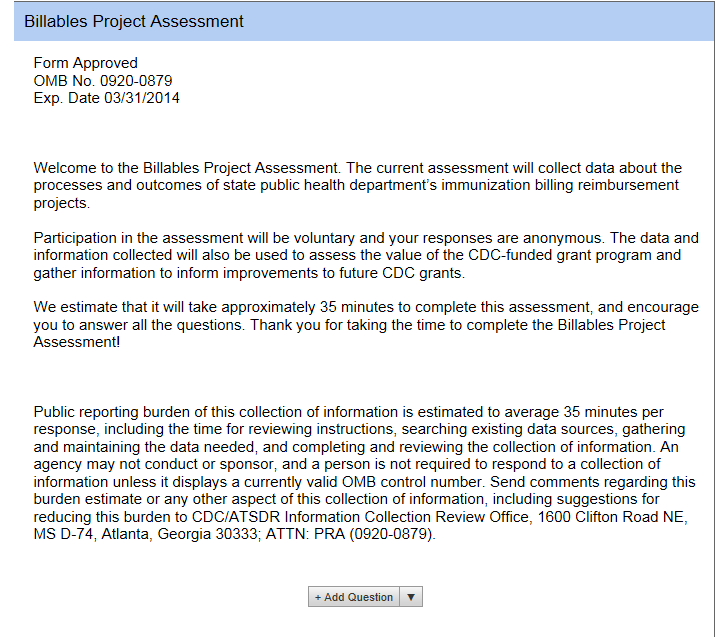 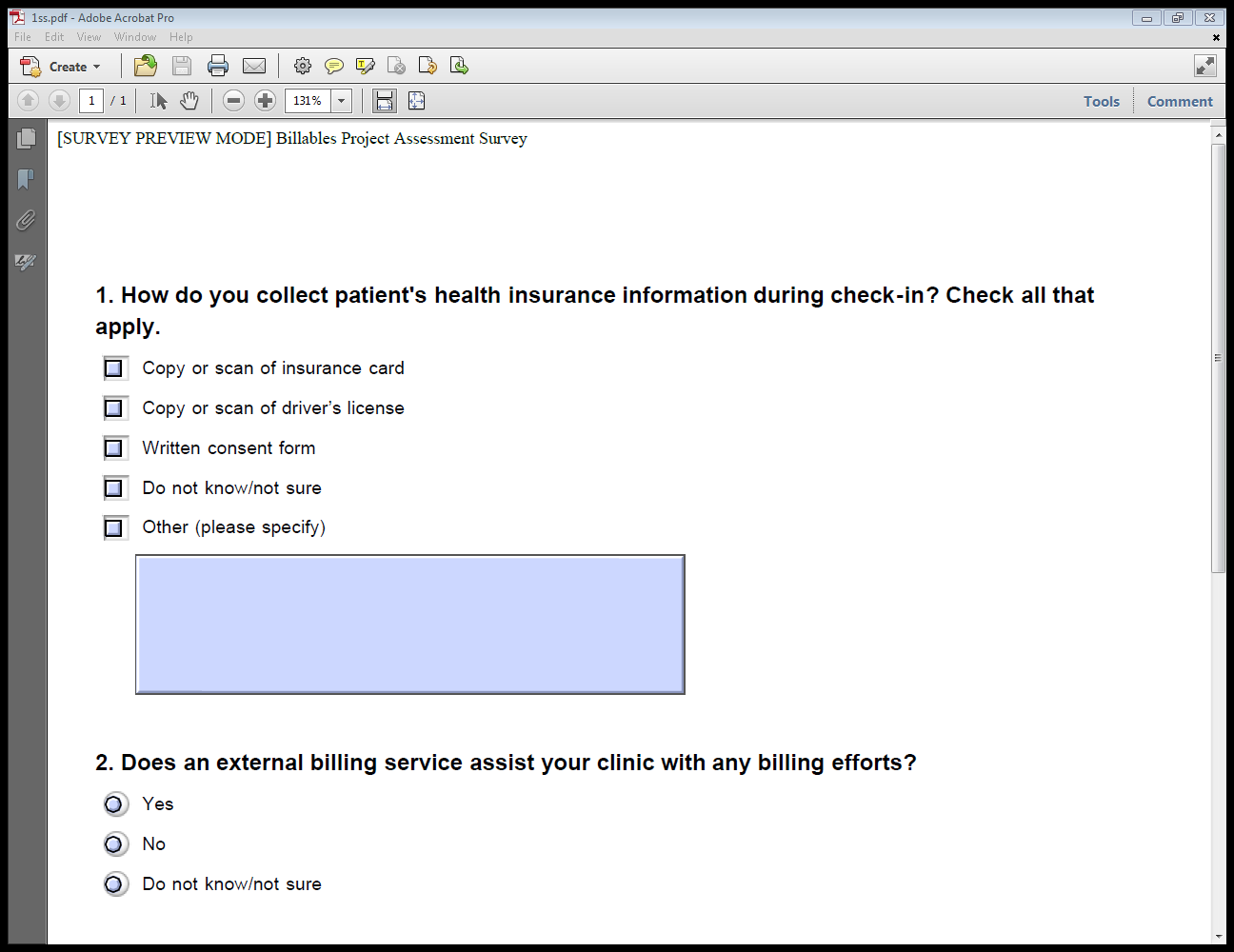 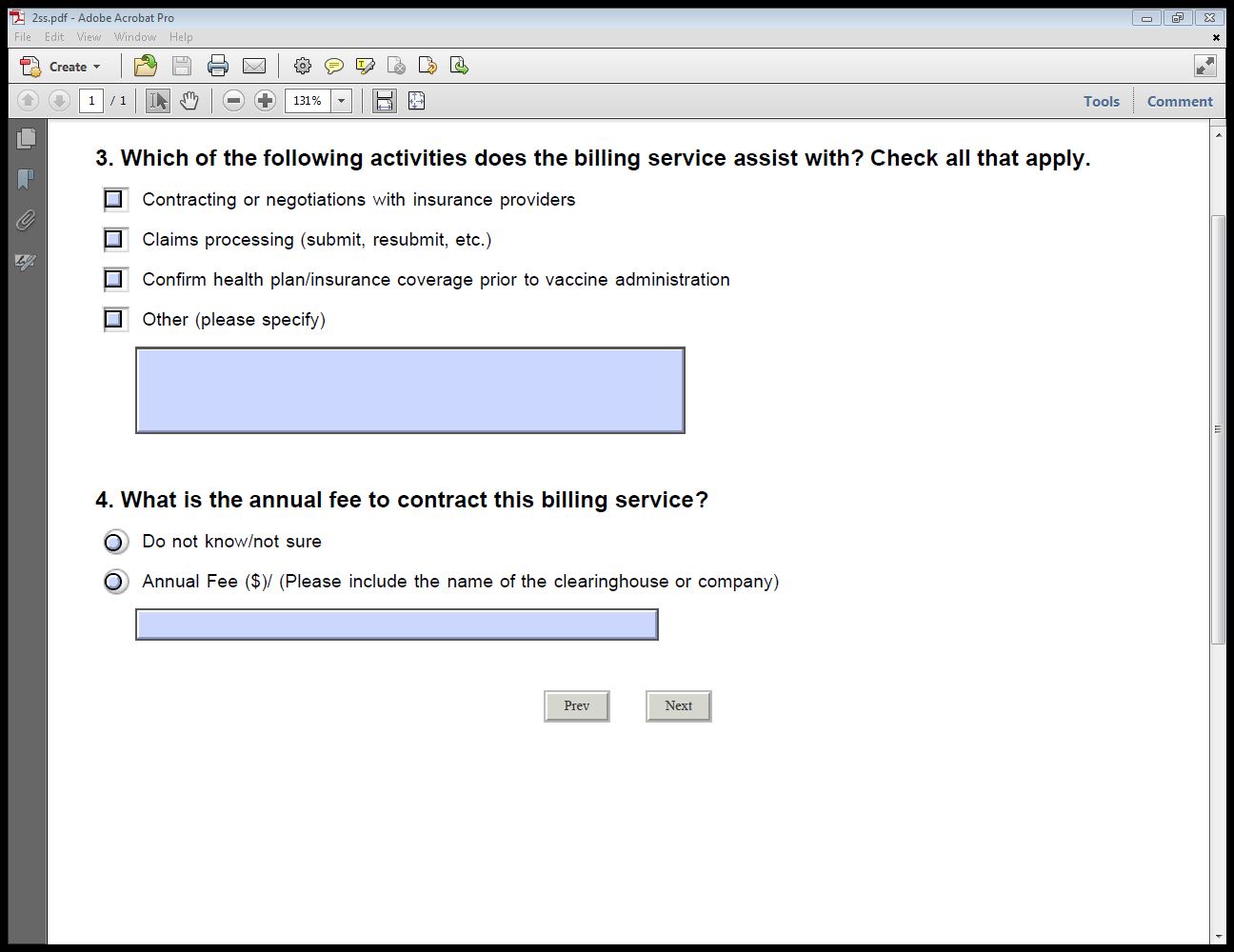 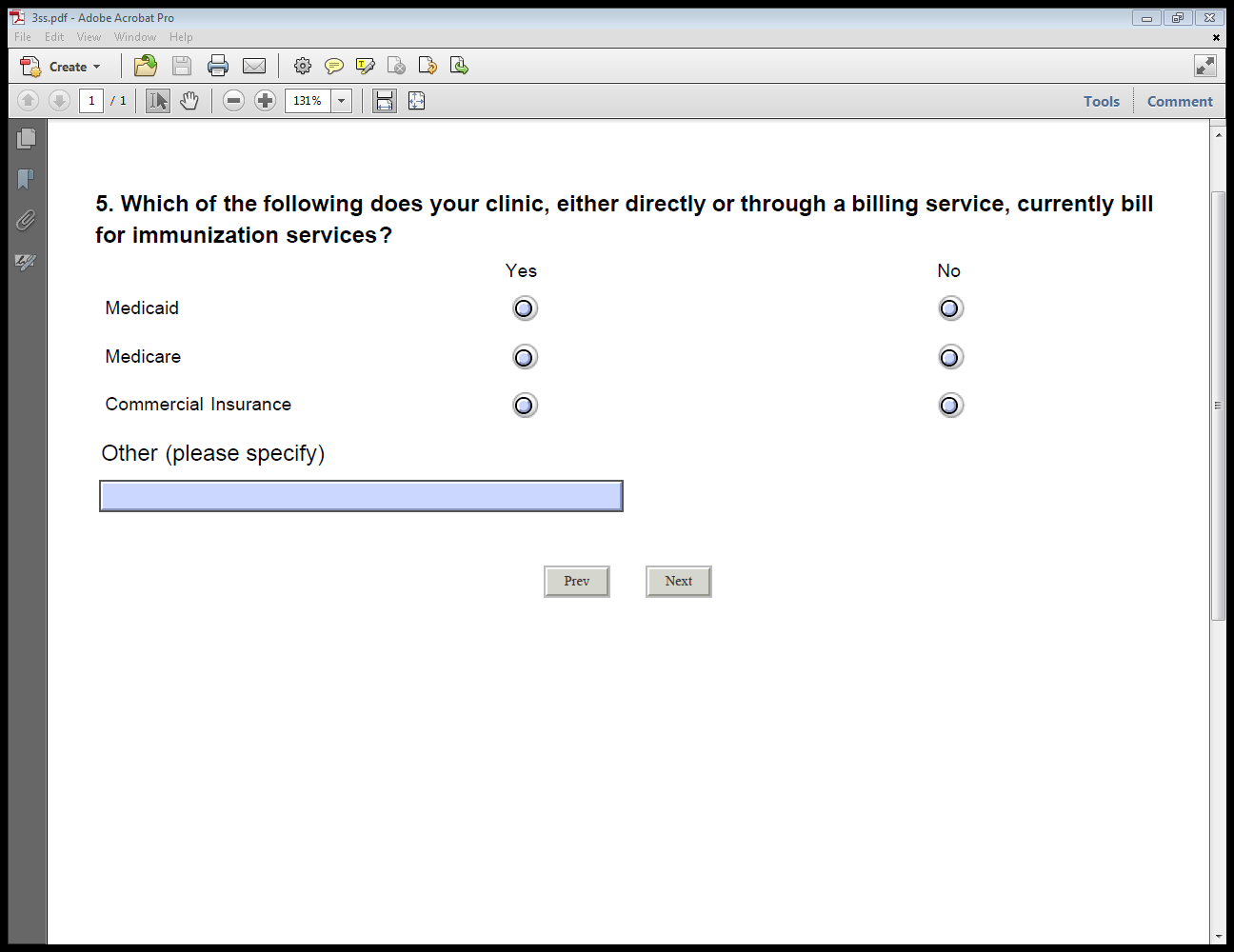 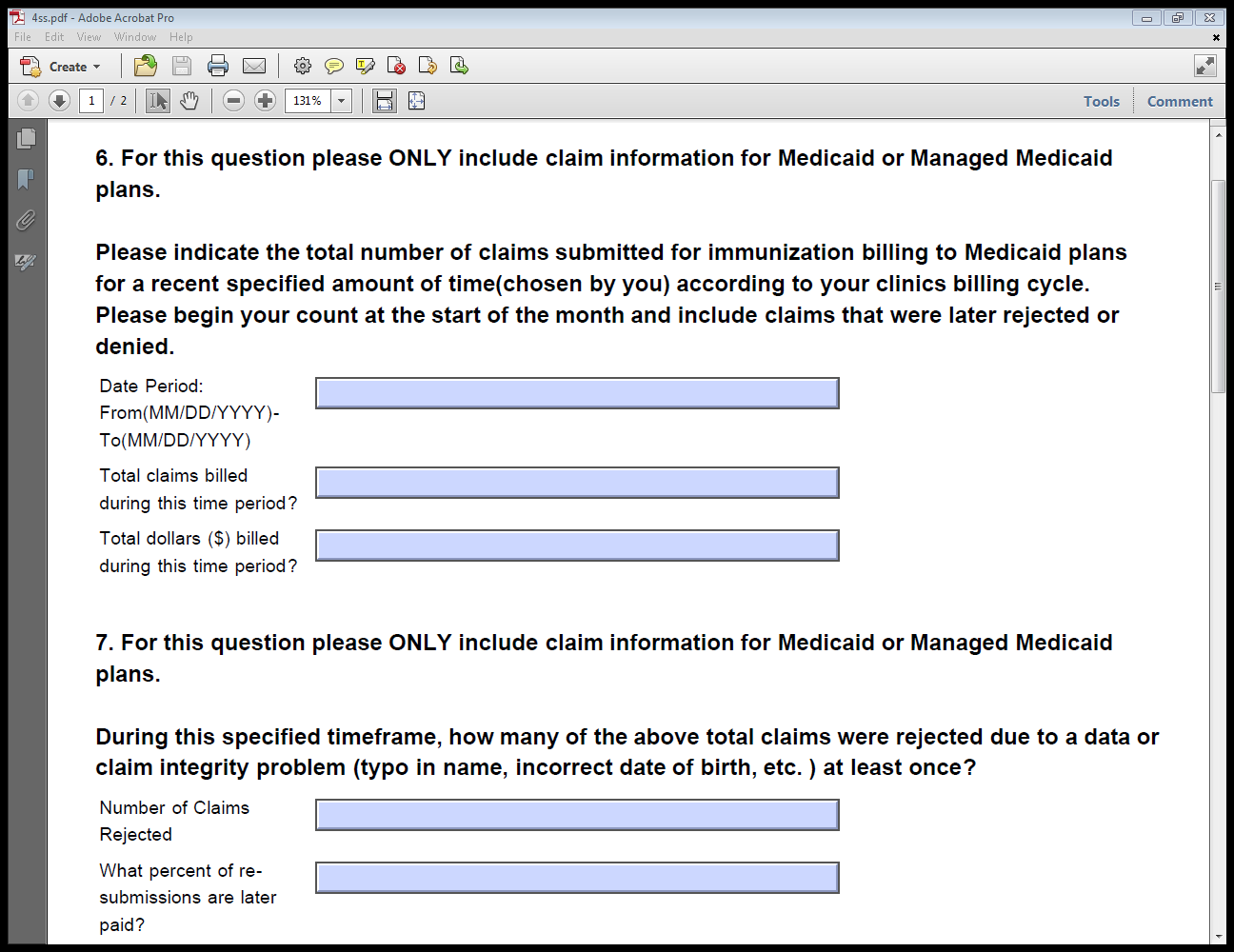 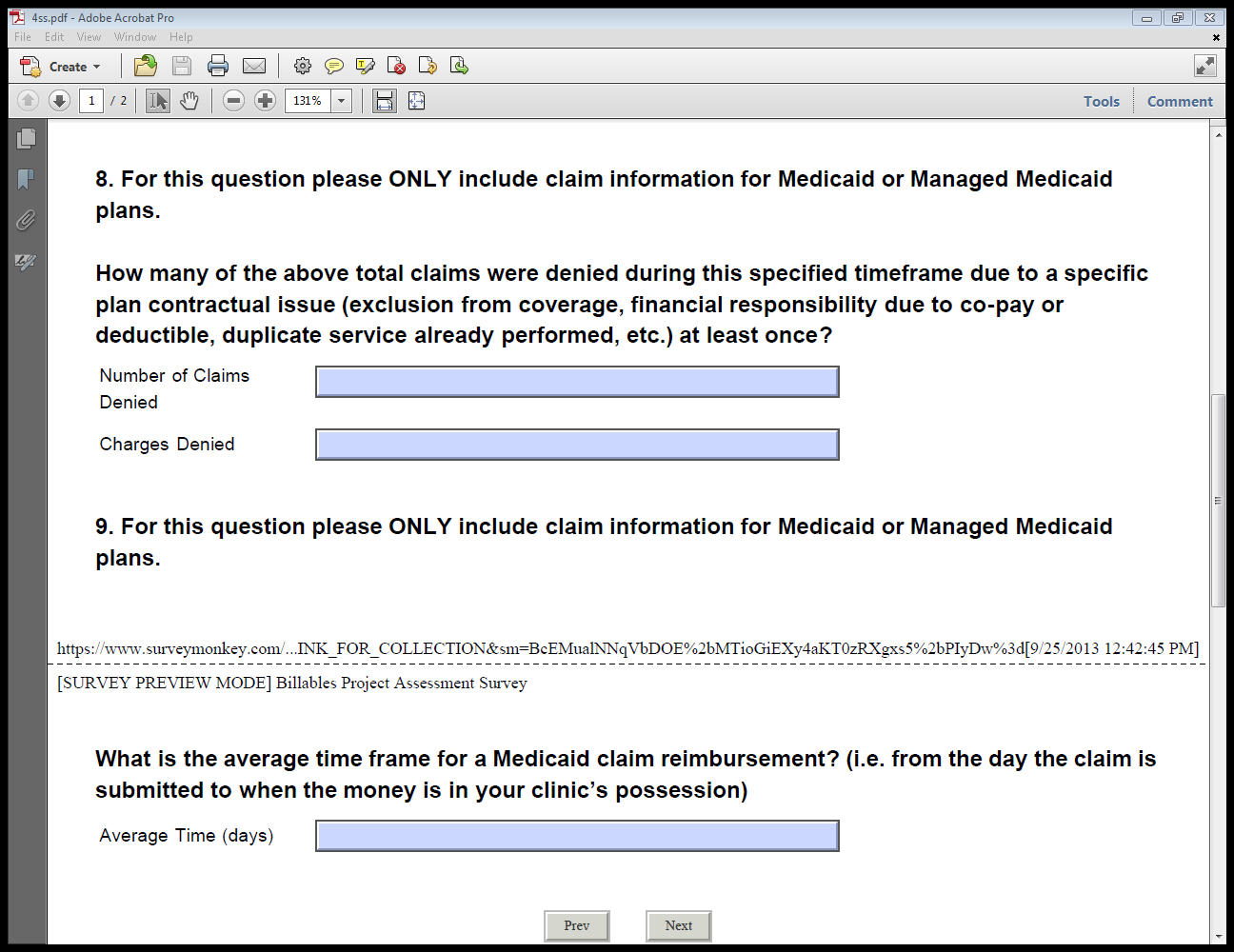 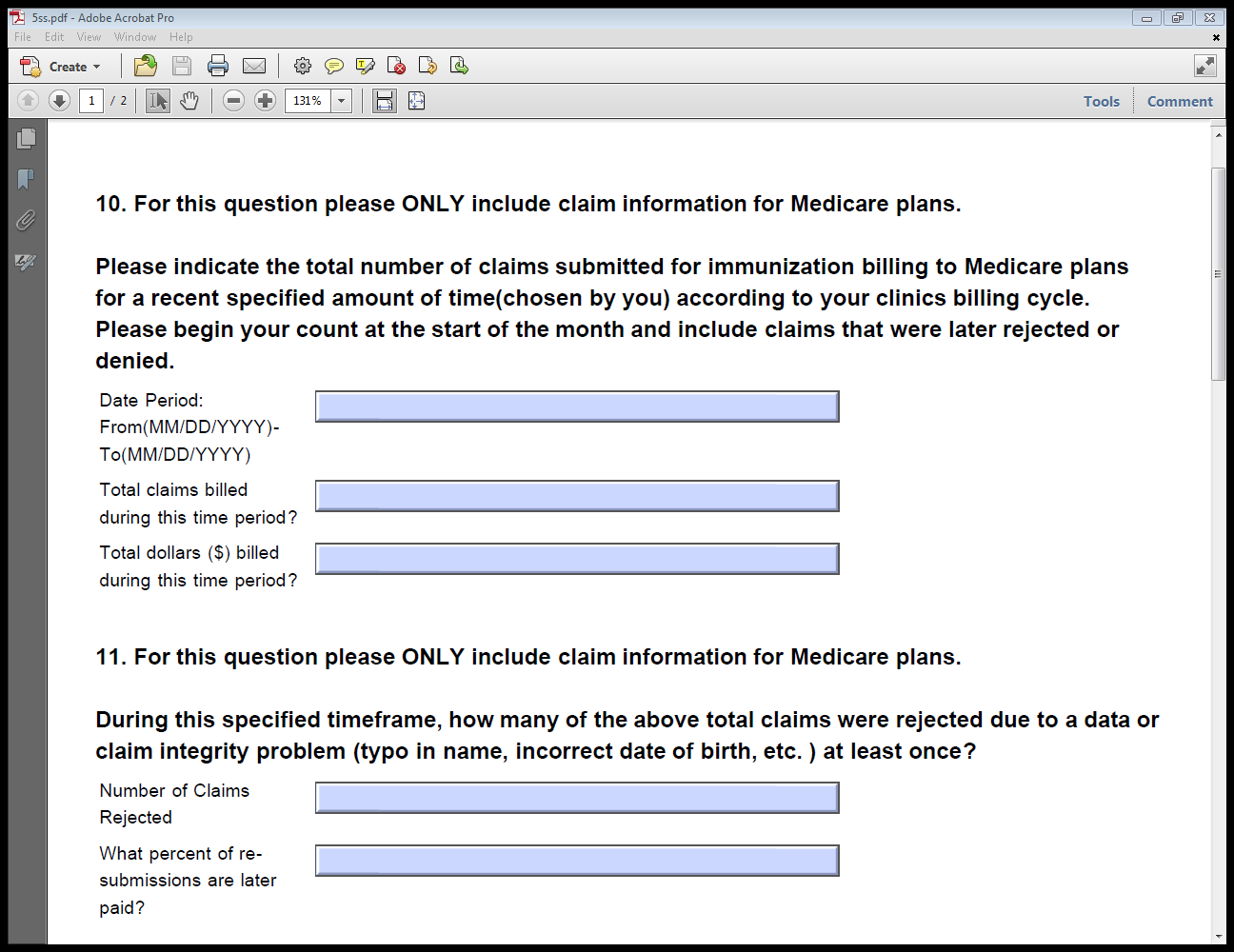 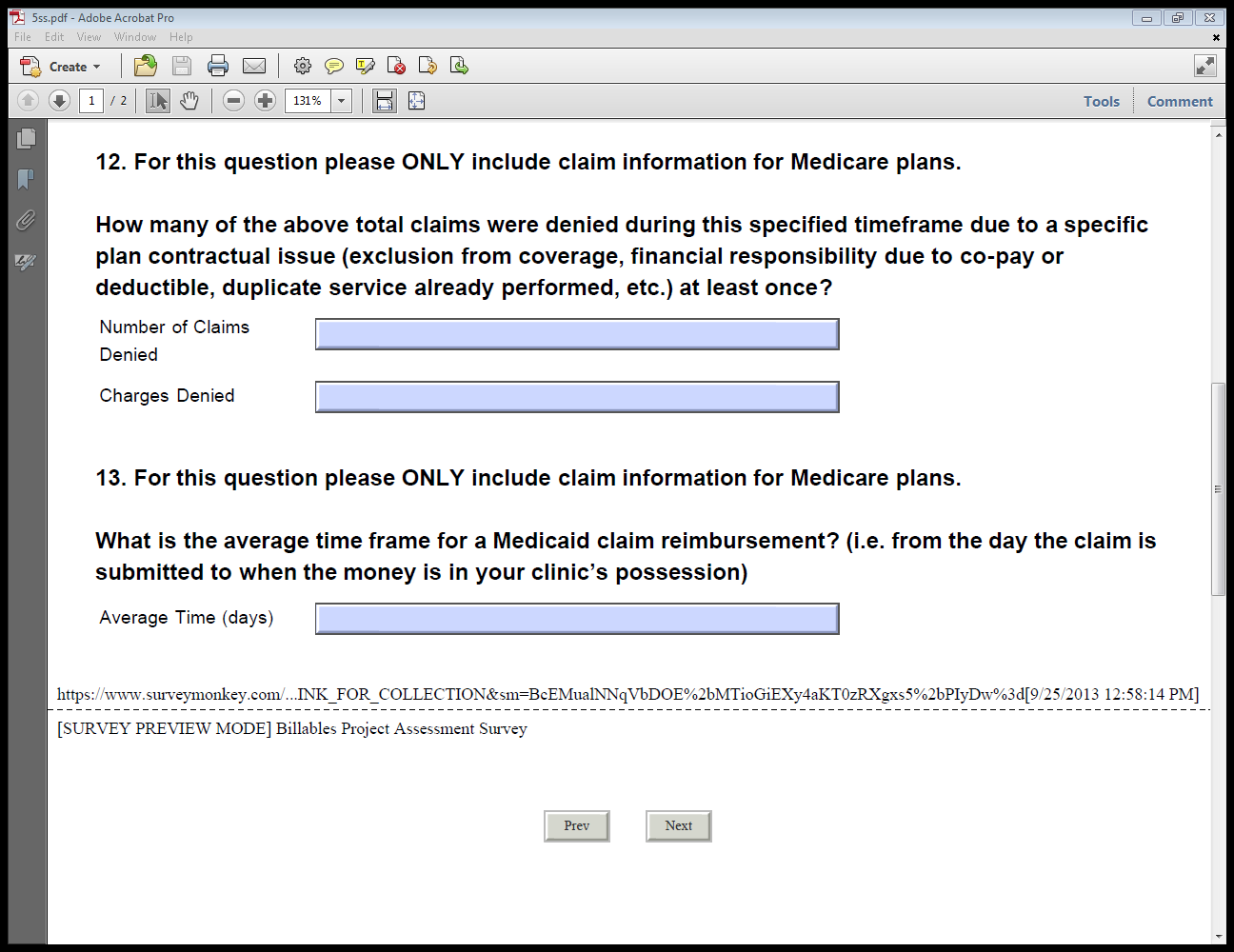 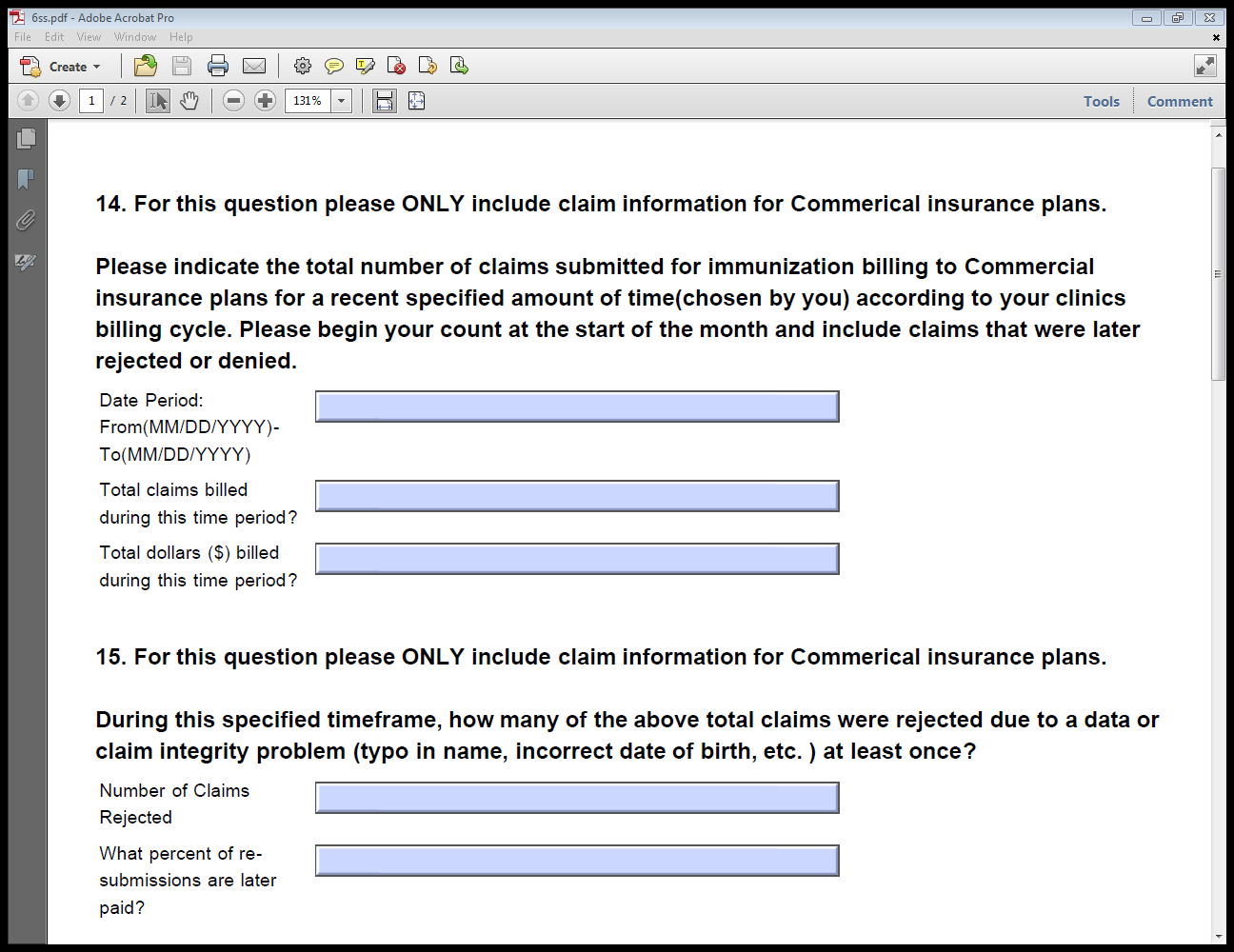 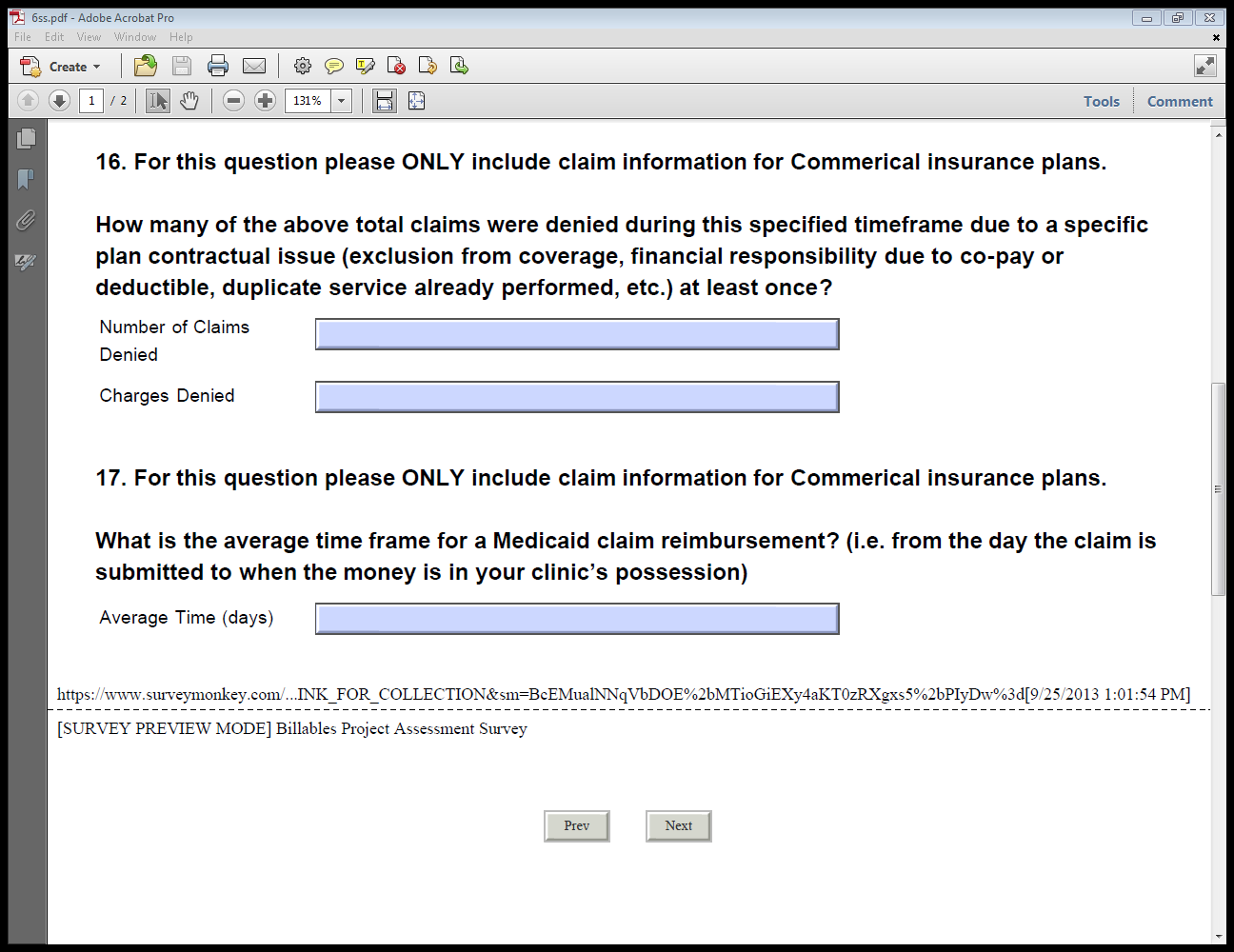 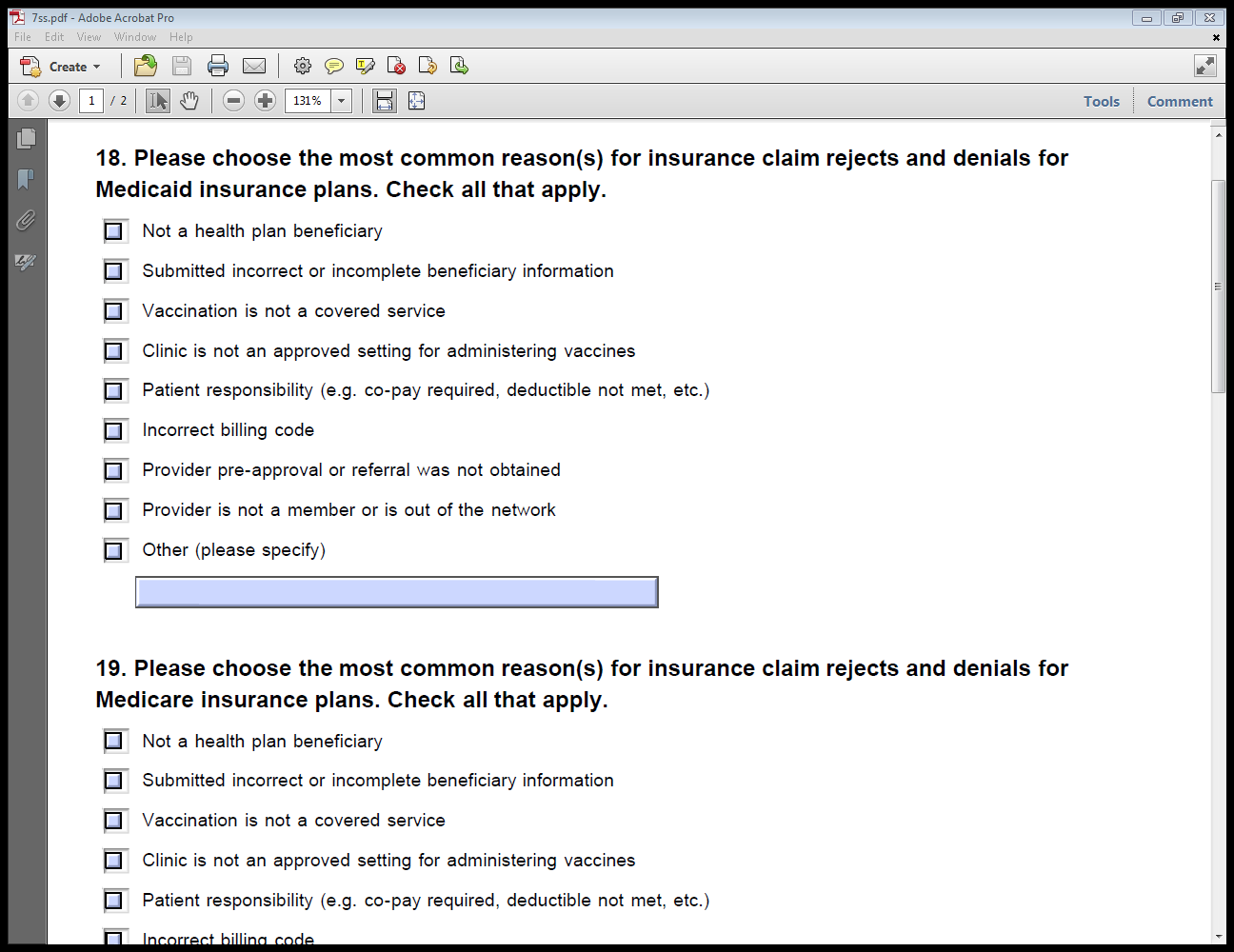 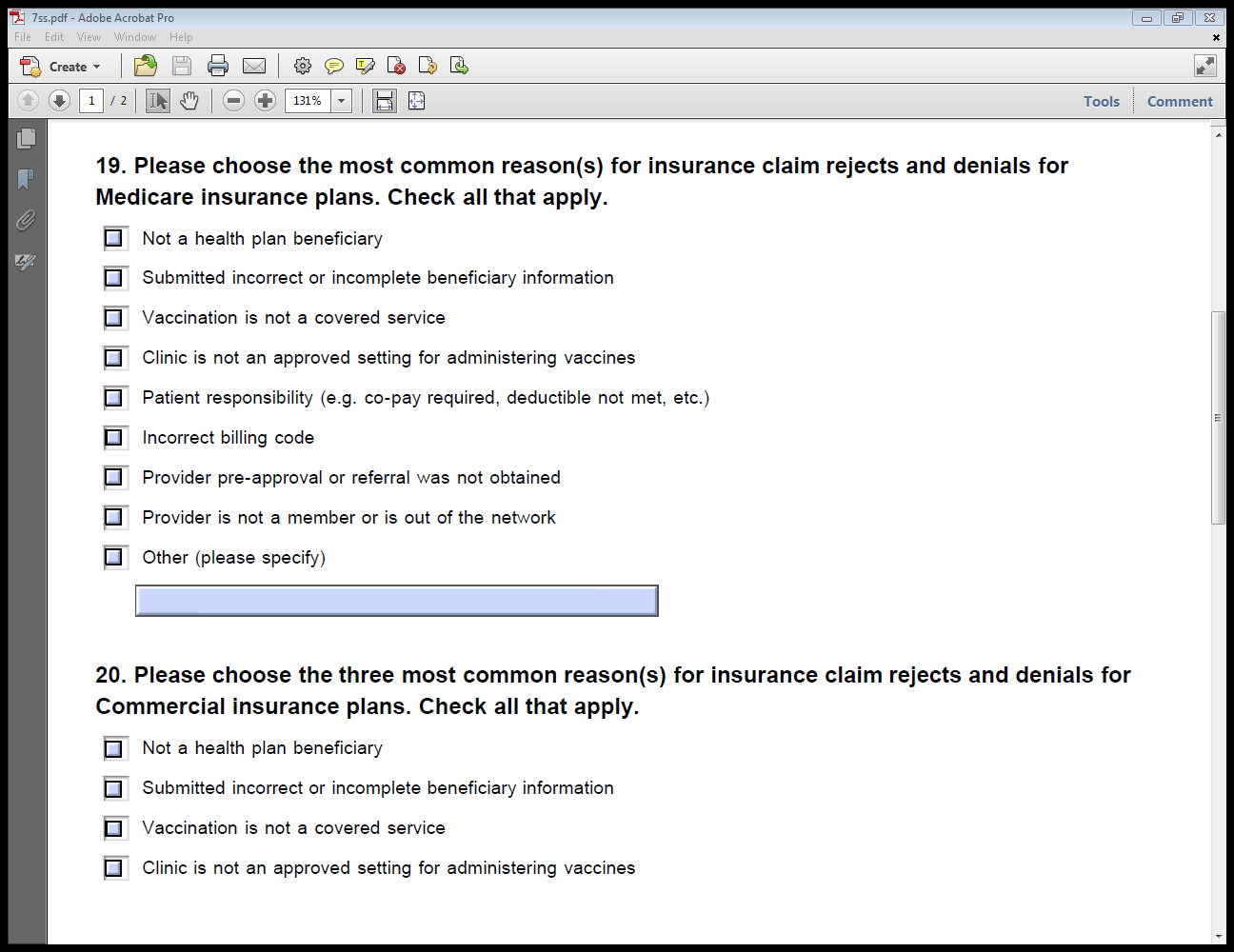 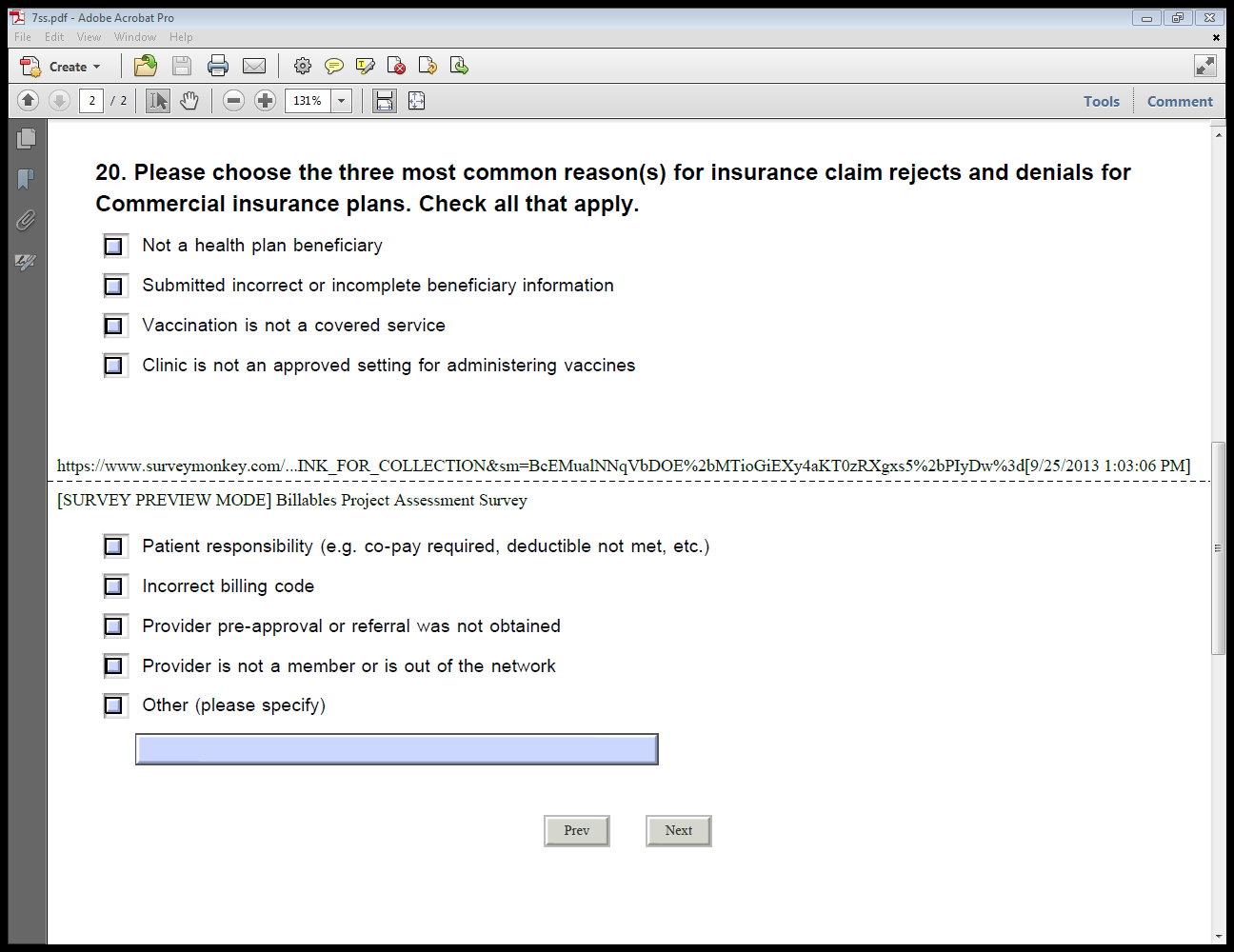 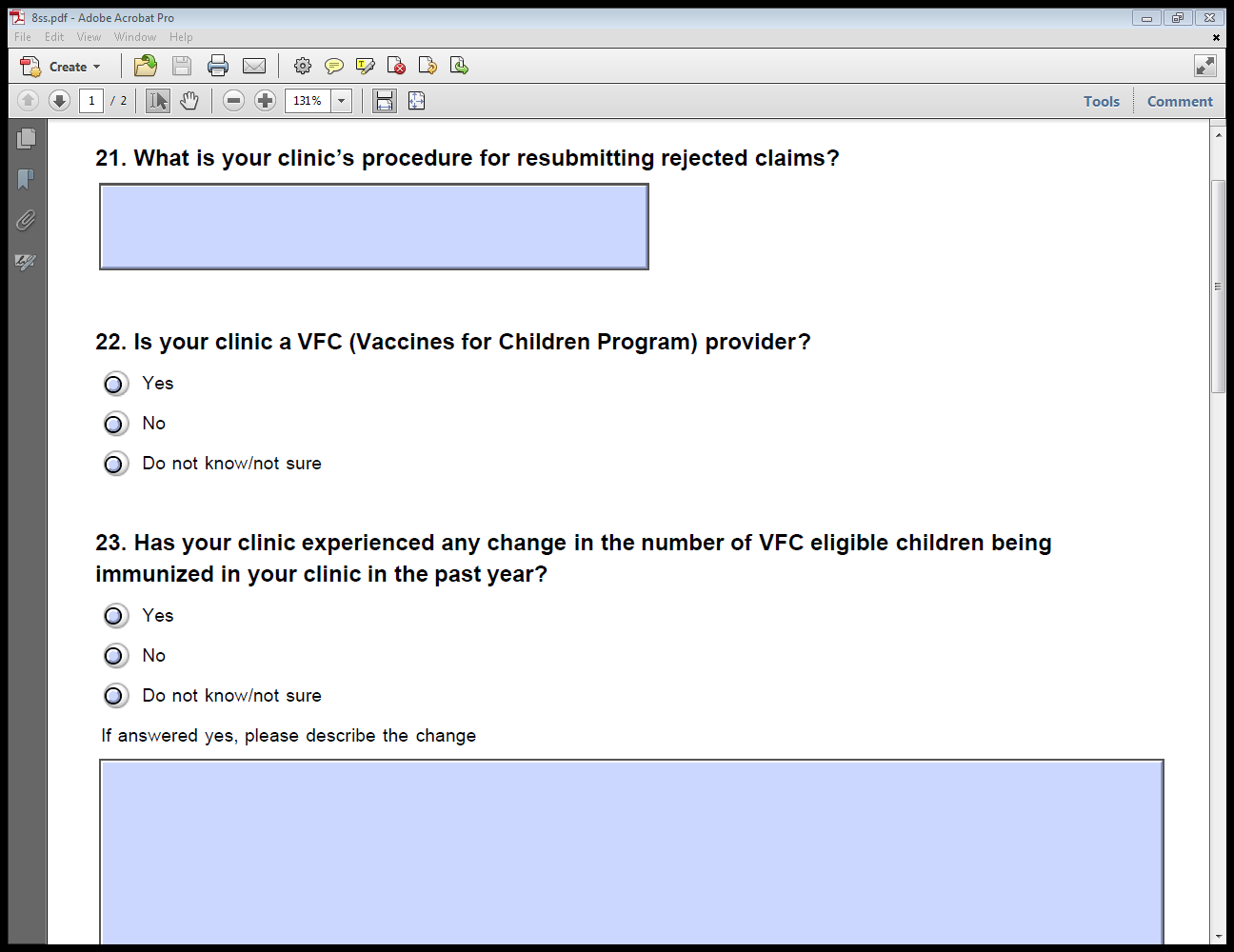 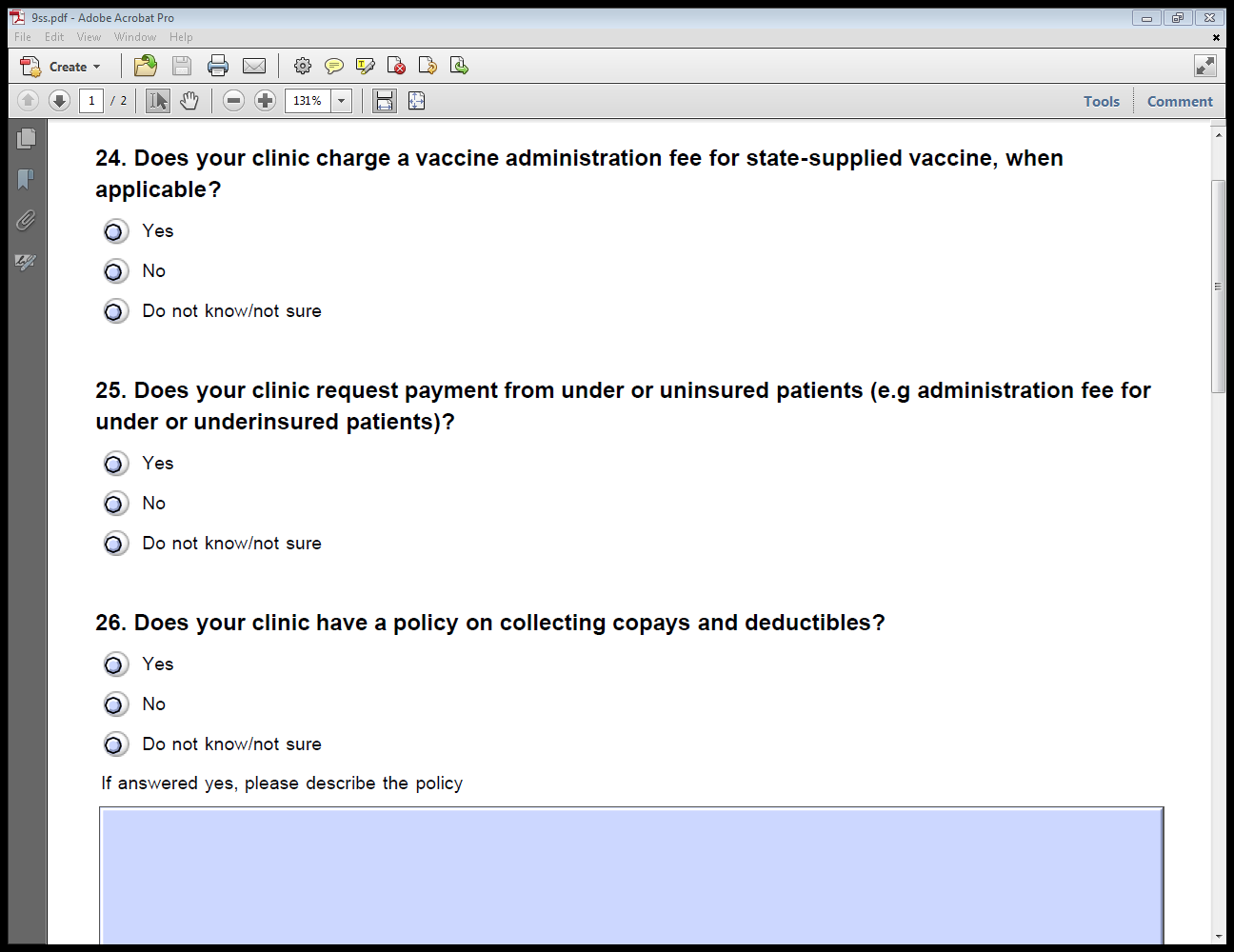 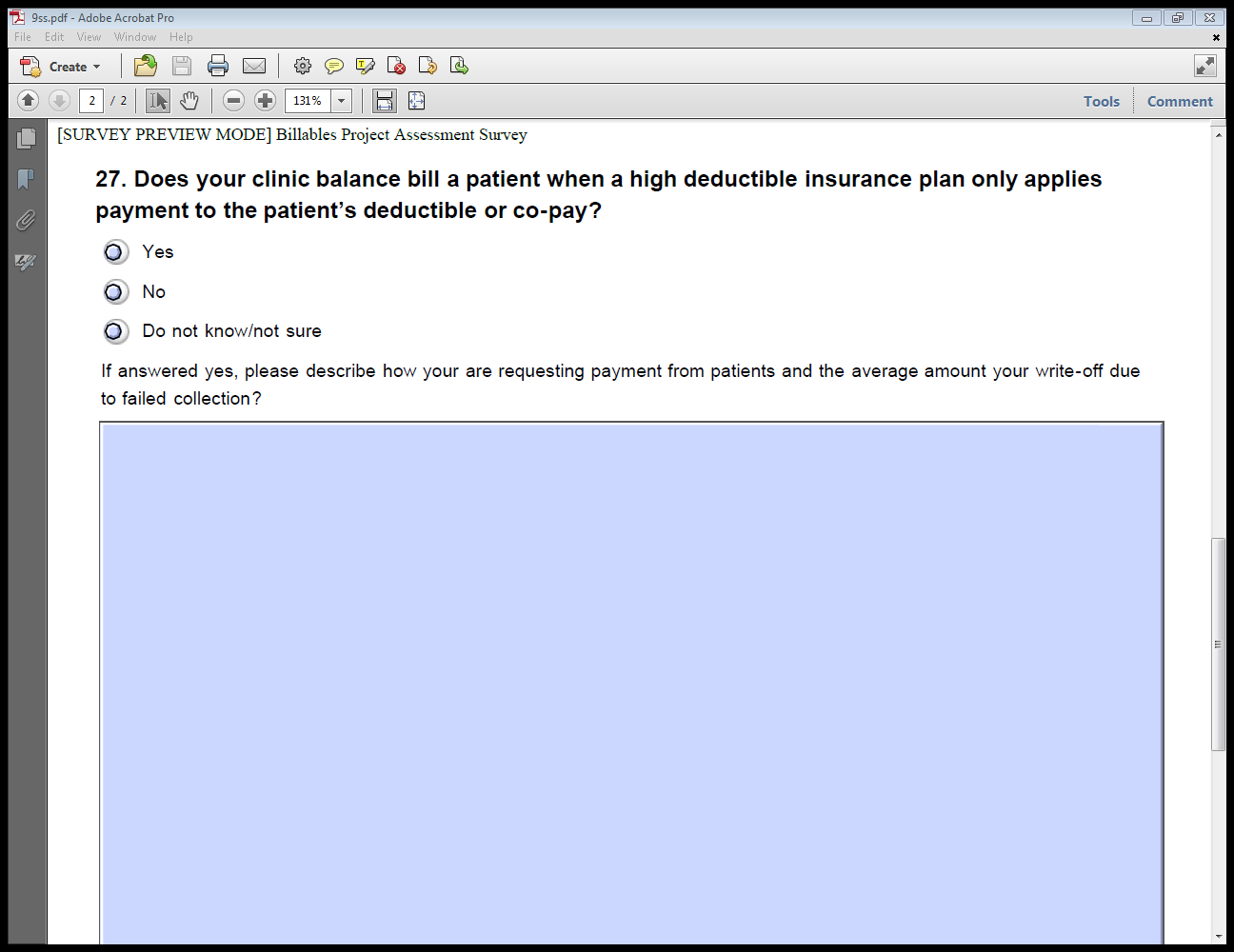 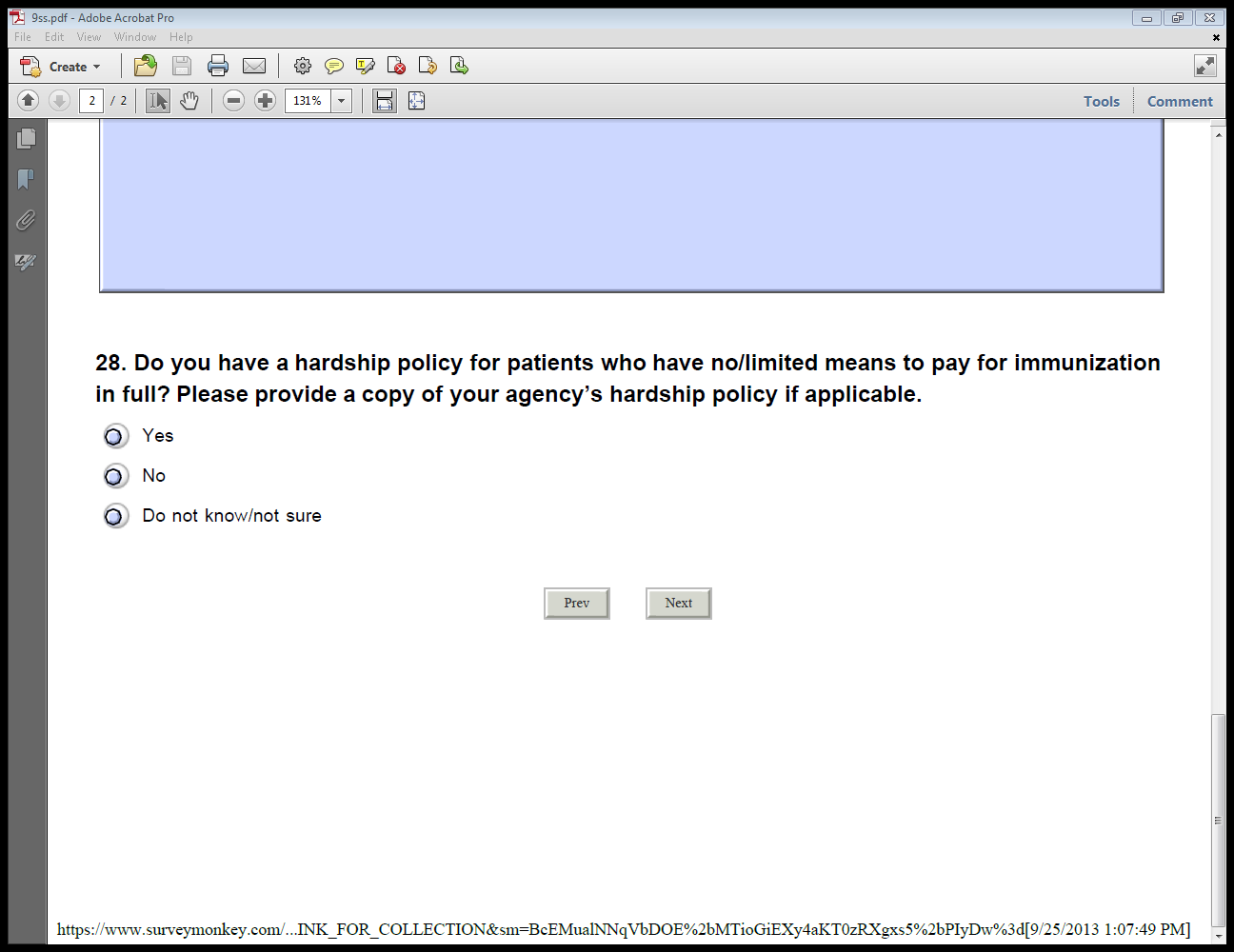 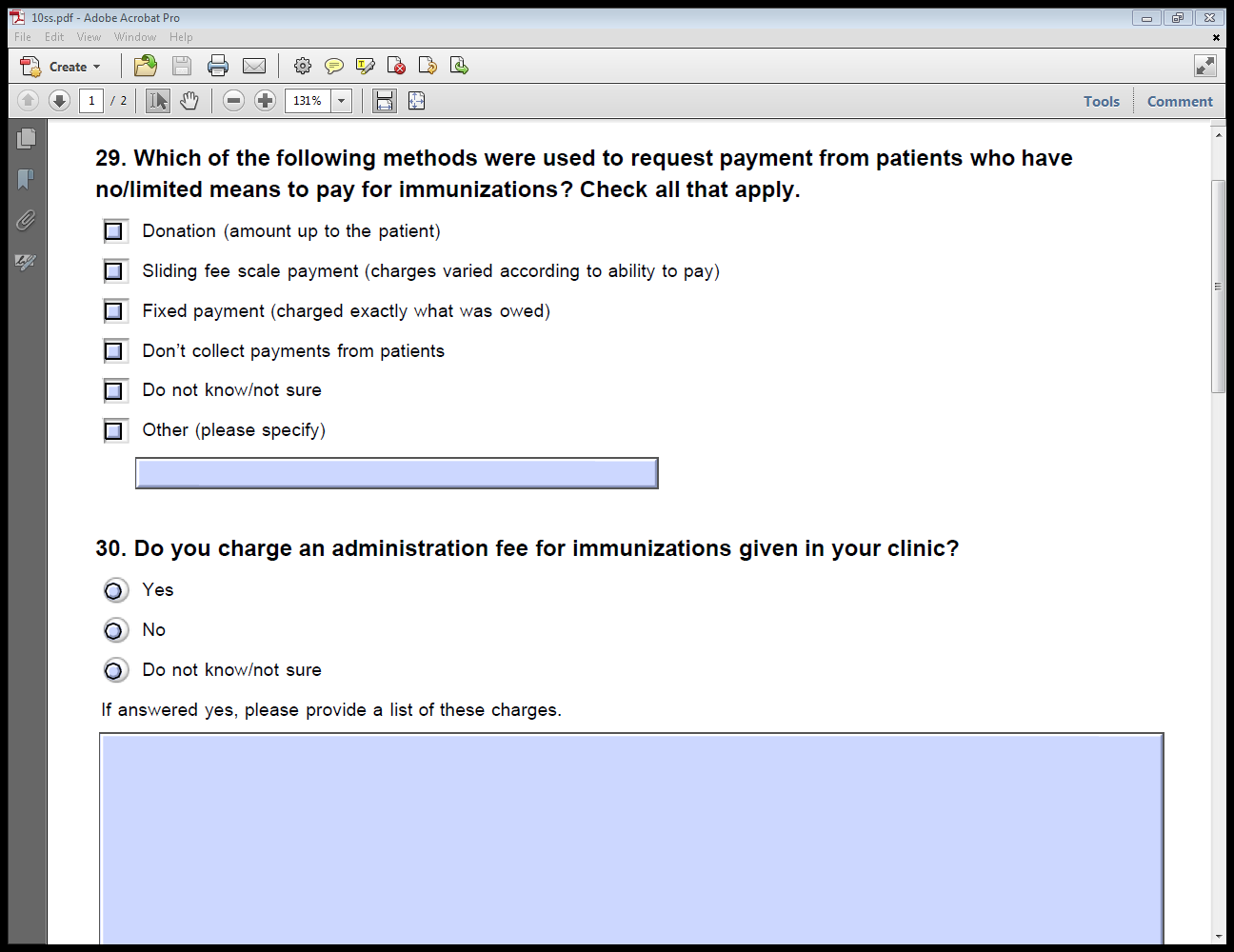 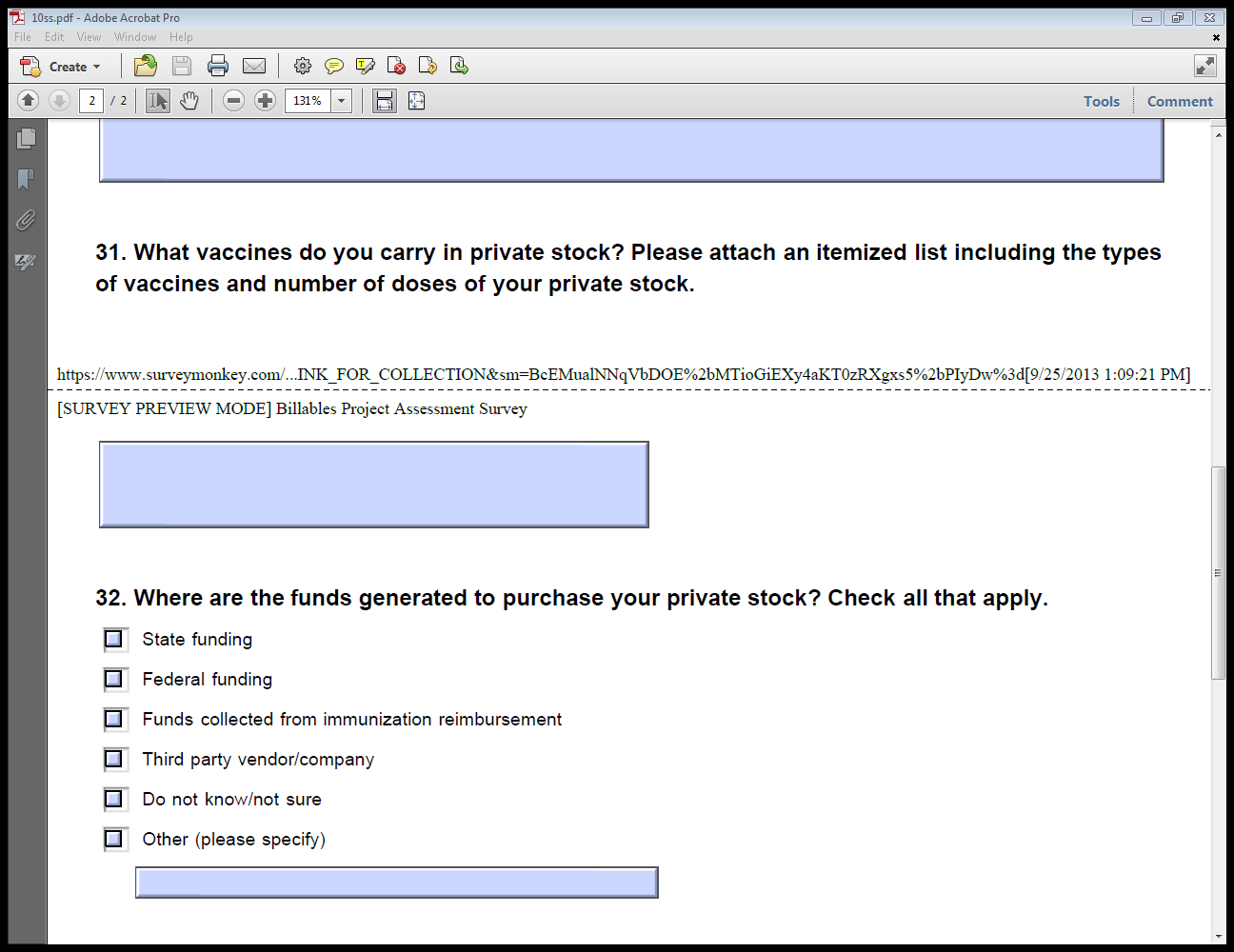 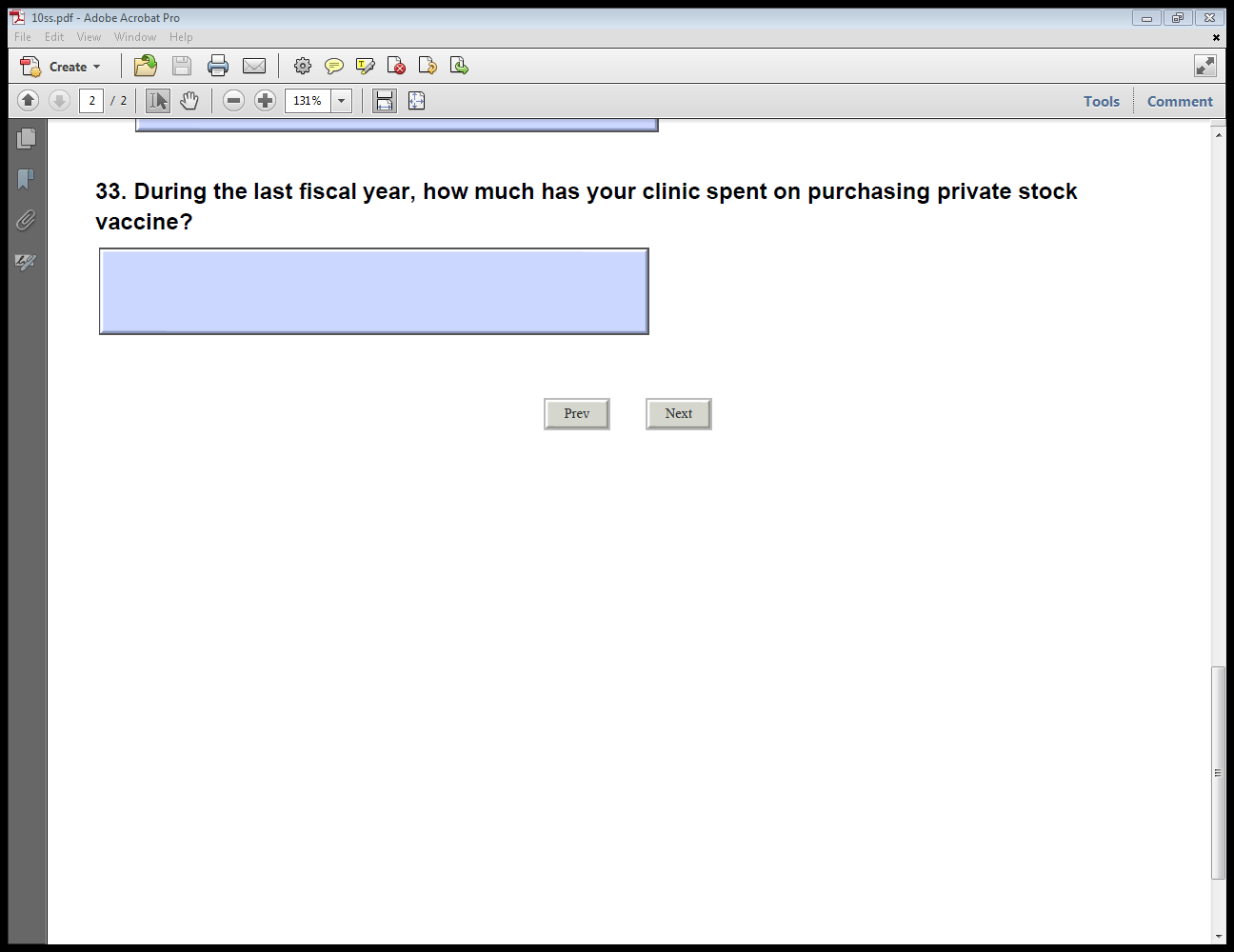 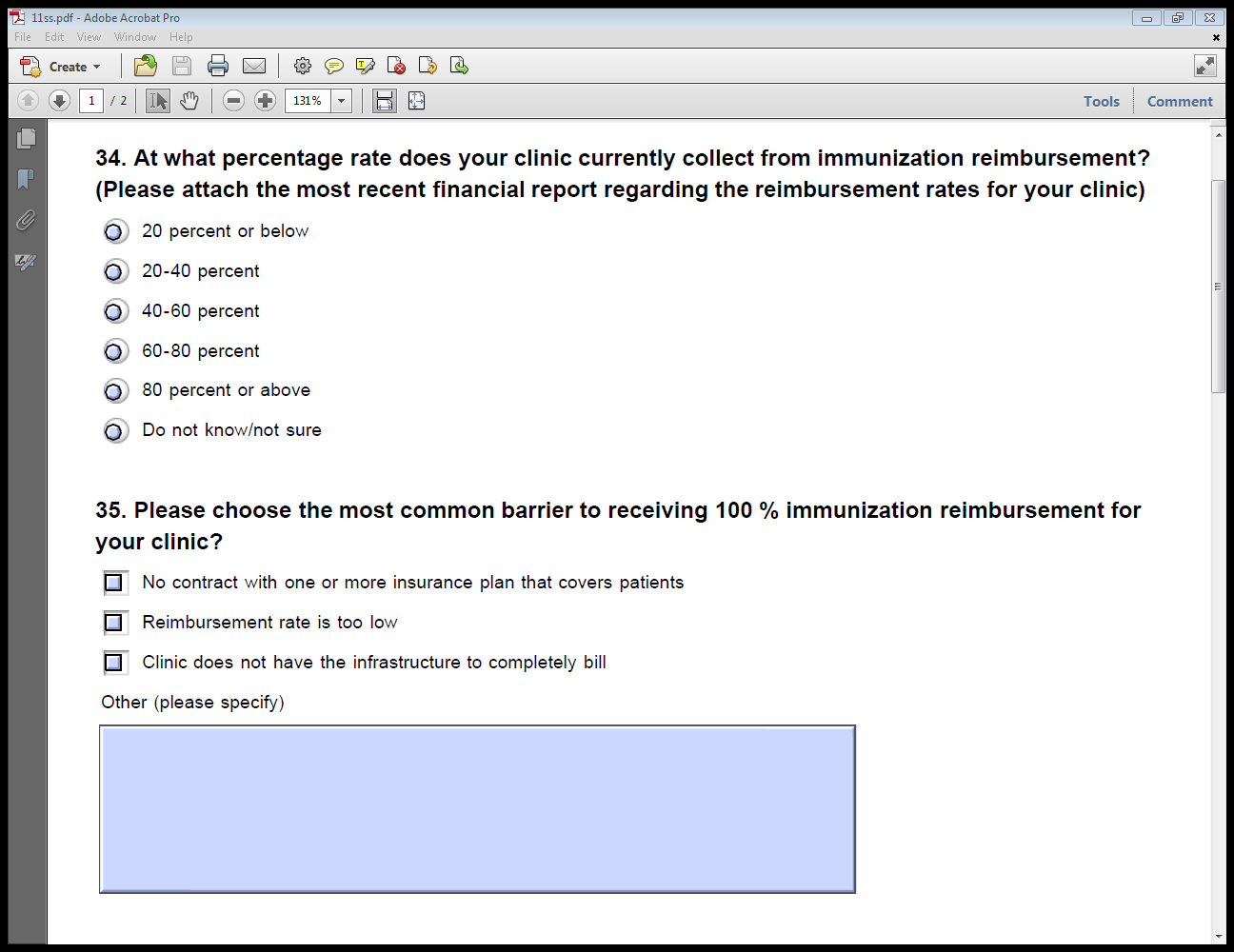 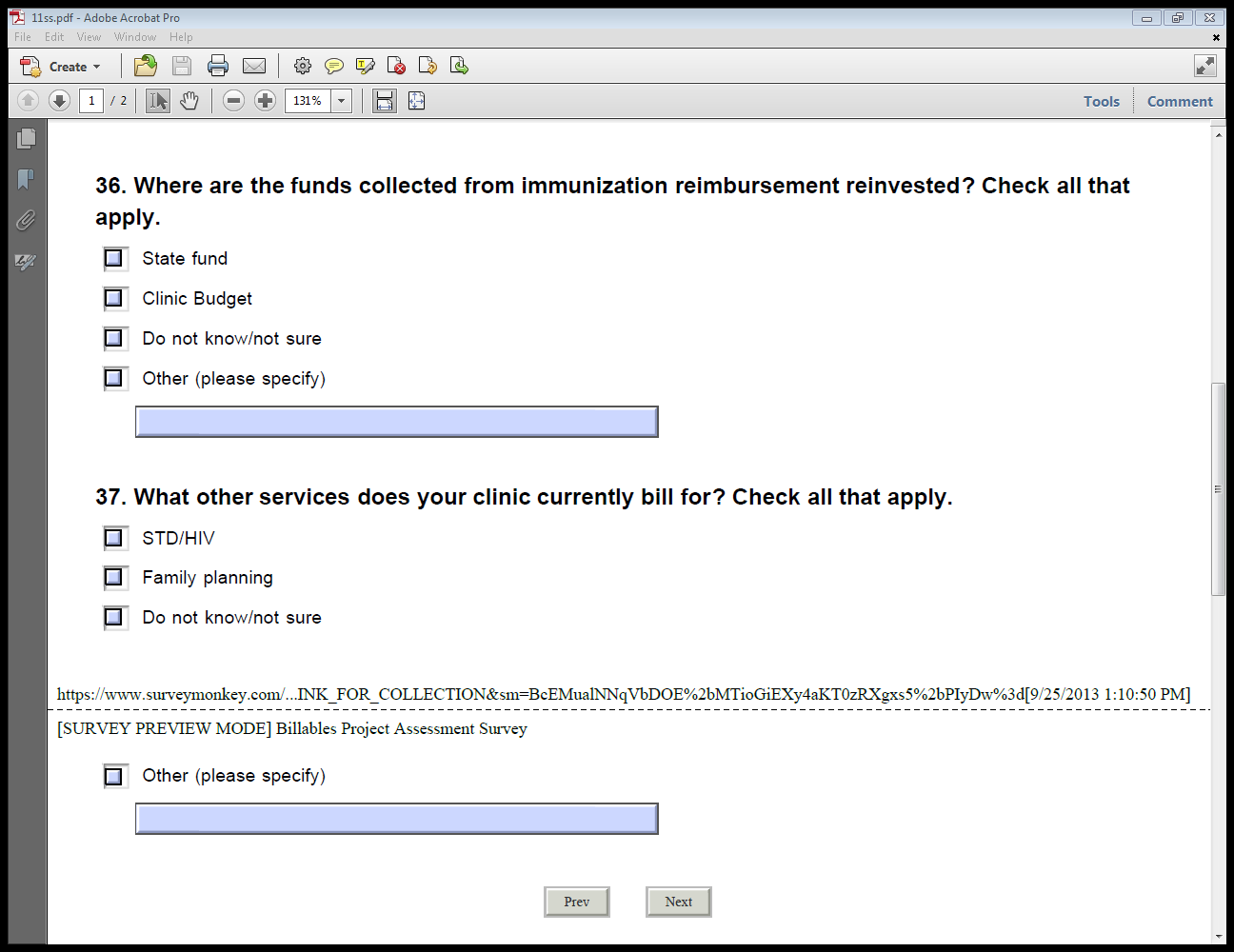 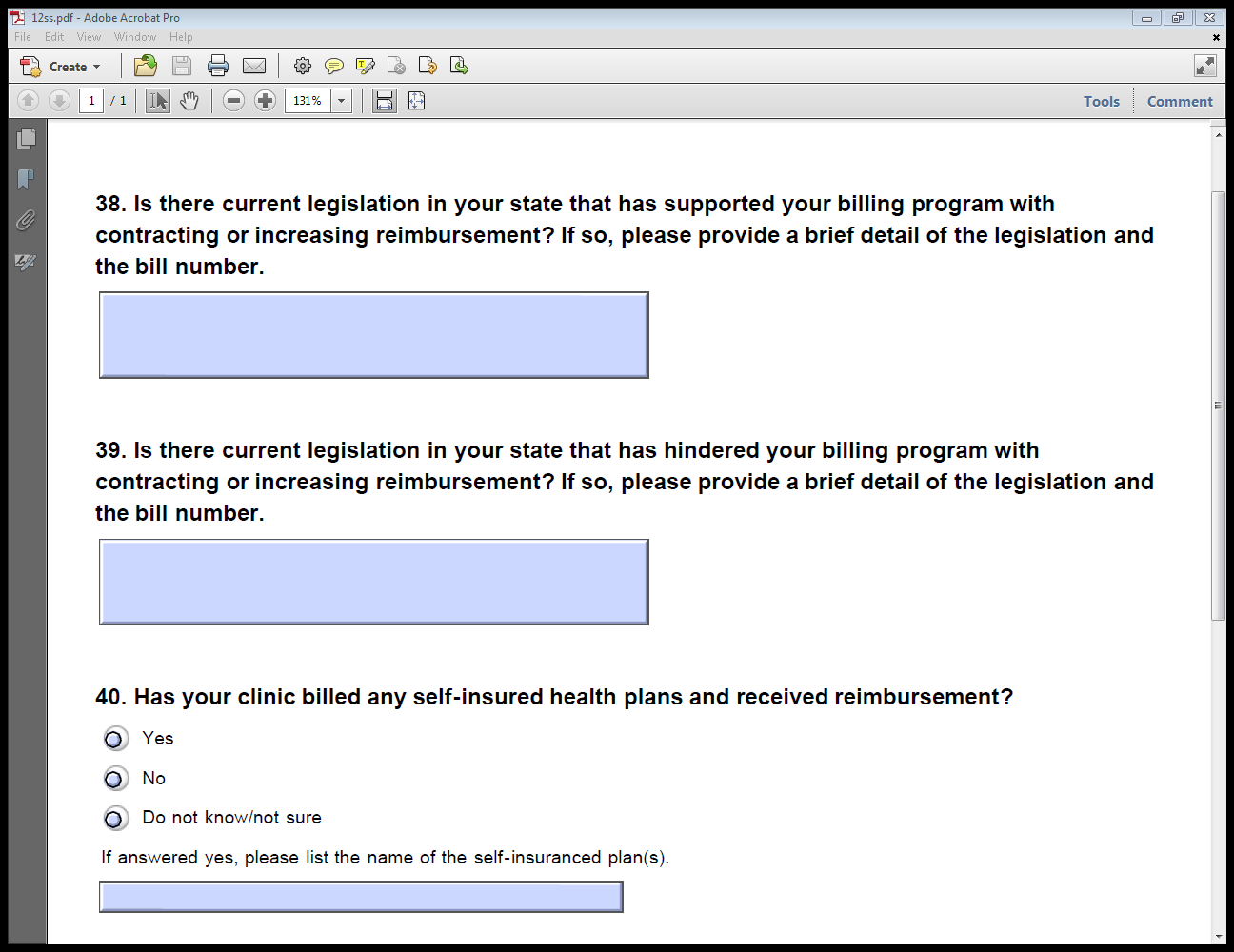 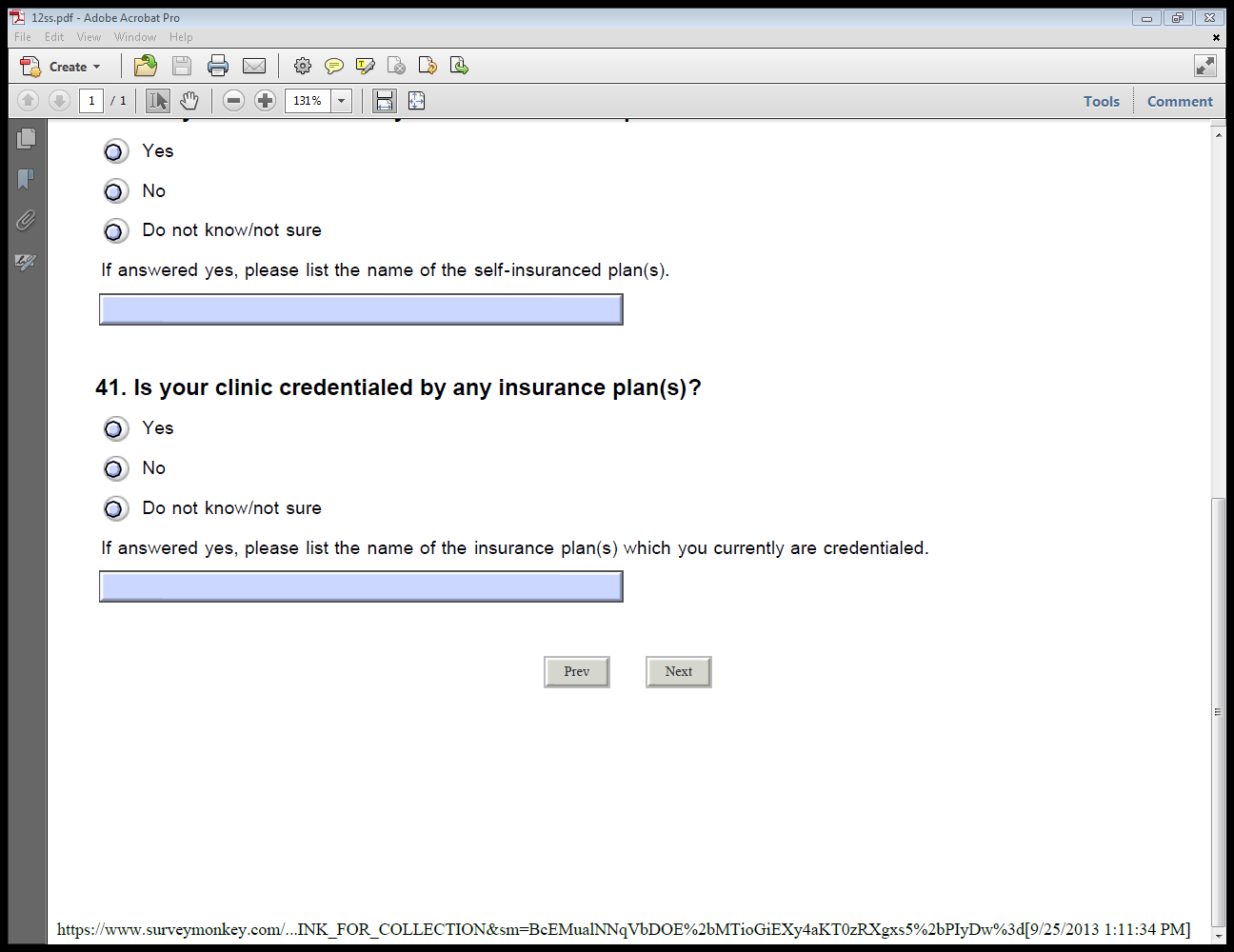 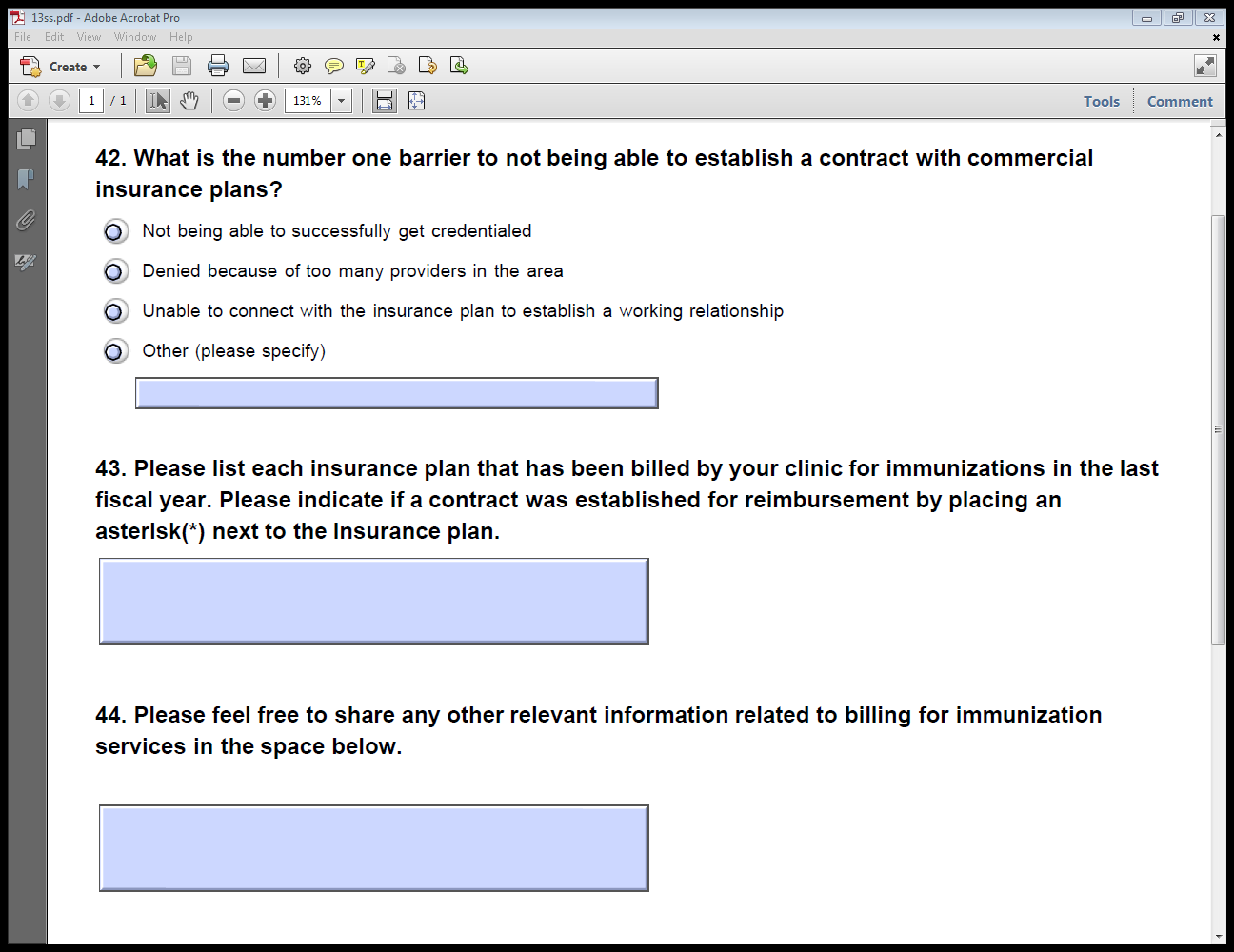 